Publicado en Madrid el 11/04/2019 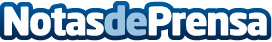 AIS Master se alinea con el Banco de España documentando modelos de riesgo realizados con Machine LearningEl Banco de España elimina barreras para usar los modelos Machine Learning en concesión de créditos, pero exige a las entidades financieras que documenten cómo los algoritmos toman las decisionesDatos de contacto:Maria de la Plaza620 059 329Nota de prensa publicada en: https://www.notasdeprensa.es/ais-master-se-alinea-con-el-banco-de-espana_1 Categorias: Finanzas Telecomunicaciones Madrid Cataluña Universidades Innovación Tecnológica http://www.notasdeprensa.es